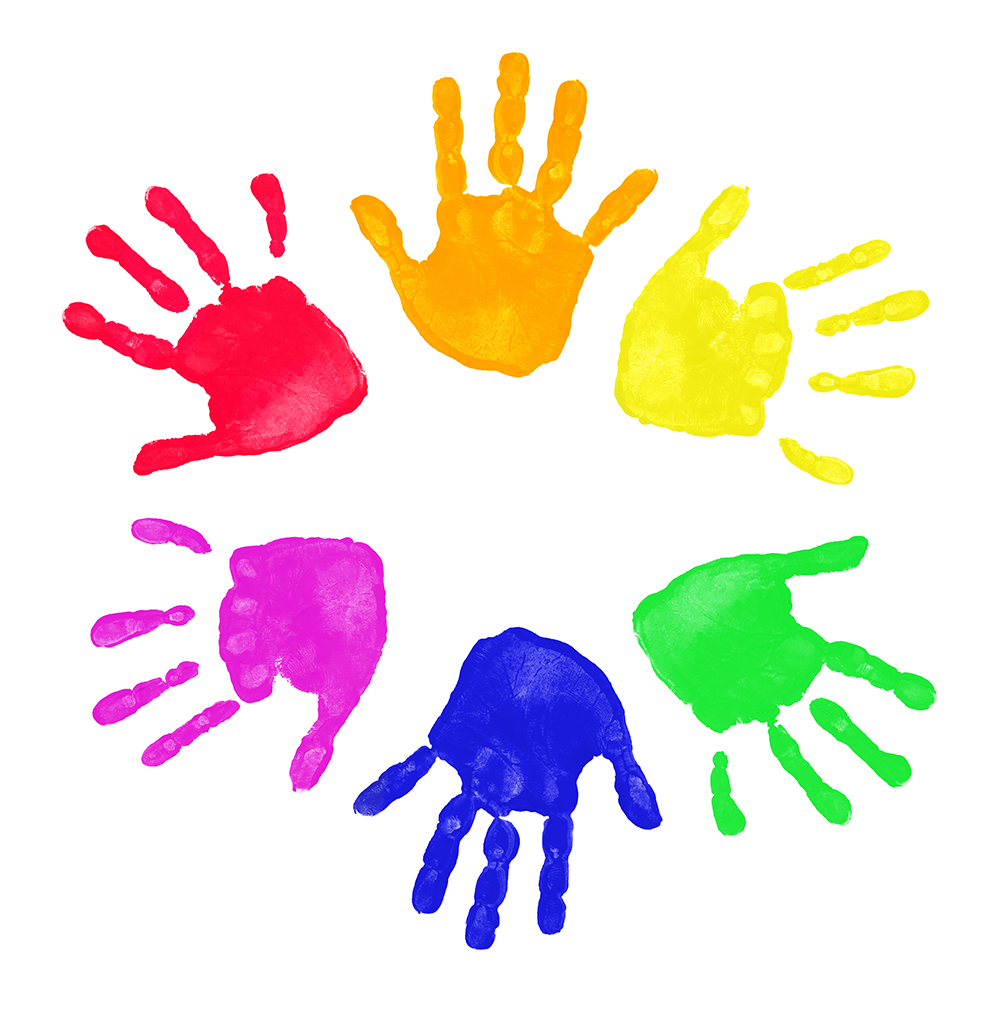 Welldon Kids ClubBrigade HallBrigade CloseSouth HarrowHA2 0LQ07572286082Michelle Langleywelldonkidsclub@gmail.comHOLIDAY CLUBEarly start 7.00am until 6:00pmIncluding - breakfast, 10:30am snack, 2:30pm snack and 5:00pm snack.(In holidays, early start sessions need to be pre booked)		   £35.50Early start 7.00am until 5:00pmIncluding - breakfast, 10:30am snack, 2:30pm snack and 5:00pm snack.(In holidays, early start sessions need to be pre booked)                               £30.507:30am until 6.00pmIncluding - breakfast, 10:30am snack, 2:30pm snack and 5:00pm snack.     £27.007:30am until 5:00pm      Including - breakfast, 10:30am snack and 2:30pm snack                               £26.50                                                           9.00am until 6.00pm Including 10:30am snack and 2:30pm snack                         		   £24.509.00am until 5.00pmIncluding 10:30am snack and 2:30pm snack                                                 £23.509:00am until 3:00pm        Including 10:30am snack and 2:30pm snack                                                 £19.50 A packed lunch must be provided for all sessions